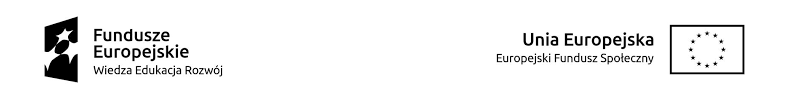 HARMONOGRAM ODBYWANIA SIĘ SPOTKAŃ W RAMACHponownej weryfikacji wewnętrznej w ramach projektu pt. „RAZEM MOŻEMY WIĘCEJ”POWR.01.04.00-00-0012/18MIEJSCE: weryfikacja telefoniczna
L.p.Imię i nazwisko Uczestnika/czkiData spotkaniaGodziny spotkania1.Uczestnik 118.05.202112.00-13.002.Uczestnik 218.05.202113.00-14.003.Uczestnik 3 18.05.202114.00-15.004.Uczestnik 418.05.202115.00-16.005.Uczestnik 518.05.202116.00-17.006.Uczestnik 619.05.202112.00-13.007.Uczestnik 719.05.202113.00-14.008.Uczestnik 819.05.202114.00-15.009.Uczestnik 919.05.202115.00-16.0010Uczestnik 1019.05.202116.00-17.00